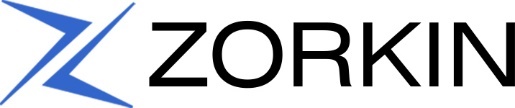 Сервис по запуску и интеграции web-проектовТел: +998 98 366-40-16         https://zorkin.uz/Бриф на внедрение CRM Битрикс24Просим Вас заполнить анкету максимально подробно. Спасибо за заполнение брифа! Ждем его на электронную почту: zorkingroup@yandex.ruОбщая информация о клиентеОбщая информация о клиентеНазвание компании:Контактное лицо, должность:Адрес: Телефоны:Е-mail:Сфера деятельности компании:Постановка задачиПостановка задачиЗнакомы ли Вы с продуктом Битрикс24? Какой Битрикс24 Вы используете: (облачный или коробочную версию)Какая лицензия или тариф Битрикс24?Какие цели ставятся перед внедрением Битрикс24?
создание общего информационного пространства компанииавтоматизация бизнес-процессовавтоматизация работы отдела продажсоздание инструментов управления и анализа (задачи, проекты, отчеты)другое______________________________________________________________________________________________________________________________Перечислите системы автоматизации и коммуникаций, которые используются в компании сейчас (например: 1С)Какое количество сотрудников работает в Битрикс24 с бизнес-инструментами (задачи, CRM, …)?Требуемый функционалТребуемый функционалКакие инструменты вы считаете наиболее важными?Общение в корпоративной сети, а также совместно с партнерами/коллегами Рабочие и социальные группы (настройка прав, Wiki)Управление задачами и проектами (задачи, шаблоны, отчеты)Учет рабочего времени, отчет  о работе руководителюСовместная работа с документамиКалендарь, собрания и планеркиСистема управления взаимоотношениями с клиентами CRMIP-телефония Автоматизация бизнес-процессовОткрытые линииУниверсальные спискиДругое:____________________________________________
Требуется ли разработка дополнительных модулей или функционала, которых нет в стандартной поставке продукта?CRMCRMКакие разделы CRM вы предполагаете использовать?ЛидыМои дела СделкиСчетаПредложенияОтчетыВоронка продаж
Face-трекерТоварыCRM-формыВиджет на сайтБудет ли выгрузка данных (csv-формат) в CRM?ЛидыКомпанииКонтактыСделкиТовары
Необходимо ли осуществлять интеграцию с 1С, интернет-сайтом или с другой «внешней» системой?Интеграция с 1СИнтеграция с 1СКакая у вас конфигурация 1С и версия?
1С: Управление торговлей 101С: Управление торговлей 111С: Бухгалтерия1С: Управление небольшой фирмой1С: Комплексная автоматизациядругое:
_________________________________
Тип интеграции с 1С
счета (счета оформляются на стороне «Битрикс24», затем выгружаются в 1С, информацию об оплате из 1С поступает в «Битрикс24»)товары (товары грузятся из 1С в «Битрикс24»)контрагентызаказыдругое___________________________________________Как часто необходимо выгружать данные?Автоматизация бизнес-процессовАвтоматизация бизнес-процессовЕсть ли у вас готовые, подробно описанные с составленными схемами и утвержденные бизнес-процессы работы компании?Если нет, готовы ли вы самостоятельно их подготовить или отдадите на разработку подрядчику?Открытые линииОткрытые линииКакие каналы коммуникаций вы хотите использовать?Онлайн-чатViberTelegramВконтактеFacebook: СообщенияFacebook: КомментарииInstagramSkypeДополнительноДополнительноДоступ на портал «внешних» пользователей(Например, ваших партнеров, агентов и др. с ограниченным доступом к информации)
Безопасность:Ограничение доступа сотрудников по IPНеобходимость использования Б24 на собственном доменеПредполагаемый/желаемый срок внедрения
до месяца2-3 месяцаболее 3 месяцевне могу сказать, требуется консультацияПредполагаемый бюджет внедрения
до 10 мл. UZS от 10 до 15 мл. UZS от 15 до 25 мл. UZSболее 25 мл. UZSне могу сказать, требуется консультация
ОбучениеОбучениеТребуется ли провести дополнительное платное обучение ваших сотрудников по работе в Битрикс 24?* любому сотруднику бесплатно будут доступны информационные материалы, видеоуроки и обзоры для основного функционала Б24** если обучение необходимо, укажите для каких отделов и какого кол-ва человекАудит и Дополнительные требованияАудит и Дополнительные требованияЕсть ли у Вас штатный специалист по настройке 1С и Битрикс24 или вы привлекаете сторонних специалистов?Предоставить доступ к Б24 и 1С с правами администратораТакже для проведения аудита потребуются данные для входа в вашу базу 1С и Битрикс24 с правами Администратора.Интеграция Б24 с 1С проводится на копии базы (dt) с последующим переносомДля проведения Аудита, вам следует заранее подготовить выгрузку вашей базы 1С в формате dt (Конфигуратор/Администрирование/Выгрузка информационной базы) и передать менеджеру нашей компании.Аудит – это, первый этап работ по интеграции 1С с Битрикс 24На этом этапе определяется будет ли интеграция в вашем случае типовой или нетиповой.По итогам аудита составляется ТЗ, рассчитывается стоимость интеграции и даются рекомендации